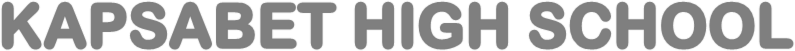 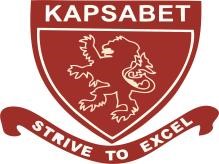 233/3                                         CHEMISTRY	Paper 3(PRACTICAL)MAY 2022TIME: 2 HOURS.Name…………………………………………………….Index No…………………./…………Adm No…………………Stream………………Date………………………………………………………Sign…………………………………..2022 TRIAL 1 MAY INTERNAL EXAMINATIONKenya Certificate of Secondary Education (K.C.S.E) Trial ExaminationCHEMISTRY PAPER 3INSTRUCTIONS TO CANDIDATESWrite your name and index number in the spaces provided above. Answer ALL the questions in the spaces provided.You are not allowed to start working with the apparatus for the first 15 minutes of the 2¼ hours allowed time for the paper.Use the 15 minutes to read through the question paper and note the chemicals you require Mathematical tables and electronic calculators may be used.All working MUST be clearly shown where necessary.FOR EXAMINER’S USE ONLY.This paper consists of 6 printed pages.Candidates should check to ensure that all pages are printed as indicated and no questions are missingSolution A is prepared by dissolving 6.3g of the organic acid H2C2O4.nH2O in water to make a litre of the solution.Solution B: 0.1M NaOH solutionPhenolphthalein indicatorClamp and standBurette and pipette.You are required to determine the value of n in the organic acid H2C2O4. nH2OProcedure.Fill the burette with solution A and adjust the volume to zero mark.Add 2 to 3 drops of phenolphthalein indicator and titrate solution A against solution B until thecolour just permanently changes. Record your results in the table below. Repeat the procedure two more times to obtain concordant results. 4marksCalculate the average volume of solution A used. 						1markCalculate the moles of sodium hydroxide in the volume of solution B used. 		2marksGiven that solution B - Sodium hydroxide and solution A organic acid react in the ration of 2:1, calculate the number of moles of the organic acid –solution A used? 			2marksCalculate the moles of organic acid solution A used per litre of solution 			2marksCalculate the relative formula masses of the organic acid solution A			3marksCalculate the value of n in H2C2O4.nH2O(H=1, C=12, O=16)				3marksYou are provided with CBI. Carry out the test below. Write your observation and inferences in the spaces provided.Using a clean spatula, heat about one third of the solid CBI in a non- luminous Bunsen burner flame. Observation 						Inferences		1mark							1markPut a half spatula endful of CBI in a test tube. Heat gently and then strongly. Test for any gas produced using litmus papers. Observation 					Inferences		1mark							1markPut 2cm3 of dilute hydrochloric acid into a test tube. Add ¼ endful of CBI into the test tube. Test for any gas procedure.Observation 					Inferences		2marks						2marksYou are provided with solid Q, carry out the test below. Record your observations and inferences in the table. Identify any gas (es) evolved.Place all the solid Q provided into boiling tube and add distilled water until the tube is ¼ full. Divide it into five portions. To the 1st portion add ammonia solution drop wise until excess.Observation 					Inferences1mark							1mark(i) To the 2nd portion add sodium hydroxide solution dropwise until in excess. Keep the resultingmixture for the next test.Observation 					Inferences		1mark							1markii)  Warm the preserved mixture from b (i) above Observation 					Inferences		1mark							1marki) To the 3rd portion add silver nitrate solution. Preserve the mixture for the next test.Observation 					Inferences		1mark							1markii)  To the preserved mixture in c (i) above add diluted nitric acid. Observation 					Inferences		1mark							1markTo the 4th portion add dilute Barium nitrate solution followed by dilute nitric acid. Observation 					Inferences		1mark							1markTo the 5th portion add 2-3 drops of conc. Nitric acid. Warm the mixture and allow to cool. Add sodium hydroxide solution dropwise until in excess.Observation 					Inferences1mark							1markQuestionMaximum scoreCandidate’s score11728315Total score40Titration 123Final burette reading (cm3)Initial burette reading (cm3)Volume of solution A used (cm3)